Invitation for Quotation	Government of India has received a credit from the International Development Association (IDA) towards the cost of the Integrated Development Project for Source Sustainability and Climate Resilient Rainfed Agriculture and intends to apply part of the proceeds of this credit to eligible payments under the contract for which this invitation for quotations is issued.Quotations are invited from an individual, registered taxi union, registered firm, registered tour & travelling agency and registered company having PAN and GST registration for “HIRING OF VEHICLE ON MONTHLY BASIS FOR DPO, IDP MANDI. Vehicles shall be hired on monthly basis alongwith drivers and operation and maintenance of the vehicle to be placed under the DPO IDP, MANDI.Vehicle to be provided by the successful Bidder should preferably be not older than Model/Make of 2019 and total mileage covered should not be exceed 10000 Kms. Bidders are advised to read the Quotation Documents carefully before submitting the Quotations, in order to avoid any further disputes. It shall be presumed that the Bidders have considered and accepted all the terms and conditions of this Quotation.For any clarifications in respect of the Quotation, District Project Officer, IDP-Mandi, office may be contacted on any working day during office hours or on Tel. No. 01905 — 235055.The Quotation Document is nontransferable.Quotations must be delivered to the District Project Officer, Integrated Dev. Project, Mandi. Late Quotations shall be rejected. Quotations will be opened 30 minutes after the deadline for Quotation Submission in the presence of the Bidders’ representatives who choose to attend at the address below.The District Project Officer, IDP-Mandi will not be responsible for any costs or expenses incurred by Bidders in connection with the preparation or delivery of Bids. The District Project Officer, IDP-Mandi reserves the right to accept or reject any / all Bids, and to annul the bidding process at any time prior to Contract Award for any reason whatsoever, without thereby incurring any liability to Bidders.District Project Officer,						Integrated Development Project, 									Mandi Distt. Mandi (HP)GOVERNMENT  OF HIMACHAL PRADESHPROJECT OF FORESTINTEGRATED DEVELOPMENT PROJECTFORSOURCE SUSTAINABILITY AND CLIMATE RESIELENT RAIN FED AGRICULTURE, Mandi.Website: https://hpidp.org.in	Phone No. 01905 -235055                  Email ID: idpdpomandi@gmail.comQUOTATION DOCUMENT FORHIRING OF VEHICLE ON MONTHLY BASIS FOR District Project Officer,Integrated Development Project for Source Sustainability and Rain Fed AgricultureMandi-175001 (H.P.)(Ref. No. ________________________________________________)Table1: Tender Related InformationQUOTATION DOCUMENT FORHIRING OF VEHICLE ON MONTHLY BASIS FOR District Project Officer,Integrated Development Project for Source Sustainability and Rain Fed AgricultureMandi-175001 (H.P.)SCOPE OF QUOTATIONIn connection with the Invitation for Quotations, the District Project Officer,Integrated Development Project for Source Sustainability and Rain Fed AgricultureMandi-175001 (H.P.) issues this Quotation Document for Hiring of vehicle on Monthly Basis as specified below. Eligibility Criteria ( Who is eligible to participate)2.1 		Any individual, registered taxi union, registered firm, registered tour & travelling agency and registered company having PAN and GST registration.PROCEDURE FOR SUBMISSION OF BIDSThere shall be a two-envelope system followed in this Tender. The Bids shall be submitted in the following manner:4.1 	Technical Bid in one envelope and should contain the followings:-General information and checklist as per PERFORMA-I.4.1.2	Demand draft of Rs. 10,000/- (Rs. Ten thousand) only towards Earnest Money in the shape of Bank Draft favoring of DPO, IDP Mandi.4.1.3	Certificate of Authorized Signatory as per PERFORMA “II”.4.1.4	Undertaking as per PERFORMA “III”.4.1.5  	The bidder shall submit documentary evidence to the effect that offered vehicle(s) are   registered as commercial vehicle(s) with taxi permit as per format-IV.4.1.6    The bidder shall submit copy of PAN.4.1.7    The bidder shall submit copy of GST registration.4.2	Financial Bid in the second envelope and should contain FIN-IThe Technical Bid in the prescribed format (PERFORMA I) should be filled in original, and along with all attachments should be sealed in one envelope, super scribed as "Technical Bid”. The Bidder should put his seal and sign on all pages (serially numbered) of the Pre-qualification cum Technical Bid.The Financial Bid in the prescribed format (FIN-I) should be filled in original and sealed in another envelope, super scribed as "Financial Bid”. The Bidder should put his seal and sign on all page(s) thus enclosed.Both the Technical & Financial Bid sealed envelopes should then be enclosed in a single envelope which should bear the name of the Bidder and should be super scribed as “Technical & Financial Bid for the Supply of Vehicles on hiring basis”.The main envelope thus prepared should also indicate clearly the name, address and telephone no. of the Bidder, in order for the Bid to be returned unopened to the Bidder, for any reason whatsoever.Pre-qualification cum Technical Bids will be opened on the prescribed date and time and checked for submission of EMD and other documents, as specified.Bids received after the due date and times are liable to be rejected straight away, and shall be returned unopened to the Bidder.TENDER EVALUATIONThe Pre-qualification cum Technical Bid will be opened and evaluated on 5th March, 2020 at 12:30 PM in the chamber of the DPO IDP, MANDI, H.P. in the presence of the Bidders or their Authorized Representatives, whosoever would like to be present.Following scrutiny, Financial Bids of technically qualified Bidders will be opened on the same day in the chamber of the Executive DPO IDP, MANDI in the presence of the Bidders or their Authorized Representatives, whosoever would like to be present, The successful Bidder i.e. Supplier shall be then issued the award letter.5.1.4   Bidders are expected to carefully examine all instructions, PERFORMA’s, terms & conditions and specifications in the Tender Document.  Failure to furnish all information required in the Tender Document, or submission of a Bid not substantially responsive to the Tender Document in every respect, will be at the Bidder's own risk and may result in the rejection of the Bid.A Bidder shall not have a conflict of interest. All Bidders found to have a conflict of interest shall be disqualified.COST OF QUOTATIONThe Bidder shall bear all costs associated with the preparation and submission of Quotation, and the DPO IDP, MANDI shall in no case be responsible or liable for those costs, regardless of the conduct or outcome of the bidding process.LANGUAGE OF QUOTATIONThe Quotation, as well as all correspondence and documents relating to the Quotation exchanged by the Bidder and the DPO IDP, MANDI, shall be written in the English language. Supporting documents and printed literature that are part of the Quotation may be in another language provided they are accompanied by an accurate translation of the relevant passages in the English language, in which case, for purposes of interpretation of the Quotation, such translation shall govern.ALTERNATIVE QUOTATIONSAlternative Quotations shall not be considered.PERIOD OF VALIDITY OF QUOTATIONSQuotations shall remain valid for the period stated in Table 1. A Quotation valid for a shorter period shall be rejected by the DPO IDP, MANDI as non responsive.DEADLINE FOR SUBMISSION OF QUOTATIONSQuotations must be received by the DPO IDP, MANDI at the address and no later than the date and time indicated in Table 1.LATE QUOTATIONSThe DPO IDP, MANDI shall not consider any Quotations that arrive after the deadline for submission of Quotations, in accordance with Table 1. Any Quotation received by the DPO IDP, MANDI after the deadline for submission of Quotations shall be declared late, rejected, and returned unopened to the Bidder.AWARD OF CONTRACTThe DPO IDP, MANDI shall award the Contract to the Bidder whose offer has been determined to be the lowest evaluated Quotation and is substantially responsive to the Quotation Document, provided further that the Bidder is determined to be qualified to perform the Contract satisfactorily.Prior to the expiration of the period of Quotation validity, the DPO IDP, MANDI shall notify the successful Bidder, in writing, that its Quotation has been accepted.Until a formal contract is prepared and executed, the notification of award shall constitute a binding Contract.Promptly after notification, DPO IDP, MANDI shall send the successful Bidder the Contract Agreement.Within twenty-eight (28) days of receipt of the Contract Agreement, the successful Bidder shall sign, date, and return it to the DPO IDP, MANDI.Within twenty-eight (28) days of the receipt of notification of award from the DPO IDP, MANDI, the successful Bidder shall furnish the performance security of 5% of the Contract Price corresponding to FIN 1A, in the form of Fixed Deposit, in original form, from any nationalized bank or scheduled bank in India but not debarred by Reserve Bank of India / Government of Himachal Pradesh and drawn in favour of DPO IDP, MANDITERMS AND CONDITIONSThe bidder should quote monthly rates inclusive of all charges i.e. fuel, repair, driver charges etc. The bidder shall quote the fixed rates for 1500 kms. Per month, rate per km. beyond 1500 kms, extra charges per hour after 8.00PM and night halt charges per day. if any.The vehicle will be required from 9.00 AM to 8.00 PM on all working days and even in the late hours or as per requirement on tours. The vehicle should be fitted with basic accessories (including heater and A.C.).All type of repair shall be carried out by the Contractor at his own cost.The contractor shall keep and maintain a log book with the vehicle, which should be completed every day. The Project staff will verify the journey in the log book.The vehicle shall be treated as an official vehicle of the Project. No private journey/use as taxi will be allowed during the contract period.The vehicle is liable to be plied both on metalled and unmettaled roads, with in the State of H.P. and adjoining State (Uttarakhand, Haryana, Punjab and U.T. Chandigarh) and bidder/service provider shall have to pay all kinds of taxes and fees, to ply vehicle in HP and other above mentioned states.In case of any breakdown, the contractor will provide substitute vehicle immediately, otherwise a penalty of Rs. 1000/- per day will be imposed and the recovery of the same will be made from the monthly running bill of the vehicle.Project will not pay for lubricants/ coolants/ grease/ POL etc.All the journey performed, covered on account of filling of fuel/ repair and cost incurred by the driver during his halt at out station/ at headquarter from his residence/ place of parking to place of duty shall not be paid by Project.Project shall have the right to deduct taxes/TDS/Bank charges etc. at source as applicable as per rules in force from time to time.The contractor of the vehicle shall be responsible for compensation payable arising out of accident payment to third party, if warranted. No compensation in case of accident/ damage to vehicle or for death/ injury to the driver will be made by Project.In case of loss of property of Project is caused due to the negligence on the part of the driver of the vehicle, such losses shall be borne by the contractor.Beside normal working hours on all working day, the vehicle should be made available on all the remaining hours of the day within half an hour of call. Besides this, on non-working days too, the vehicle shall be made available within half hour of the call for all the 24 hours of the day.Driver deployed on vehicle should have a mobile phone with a local number for better coordination. The cost/ expenditure on this account shall be borne by the contractor. Switching of mobile or non-response to phone call by driver (either on Mobile or on local number) would be treated as non-availability of vehicle and penalty of Rs. 1000/- per day would be imposed and recovery of the same will be made from the monthly running bill.The driver with a valid driving license, for commercial vehicle, shall be provided by the owner of the vehicle and salary as well as other facilities to him shall be paid/ borne by the owner. In no case the driver will be allowed to be replaced without prior approval of the Project. As per office requirements the vehicle is required to ply within or outside the State. So all the paper formalities like tax deposit, insurance, pollution check, road permit, toll tax etc. should be cleared in all respects by the owner of the vehicle. The driver deployed should have appropriate character verification from the Police.The vehicle shall have two sets of loose white seat covers for alternative use and shall be changed weekly. Cost of cleaning of the same will be borne by the contractor.Photocopies of the documents i.e. Registration Certificate, valid insurance, tax clearance certificate and valid taxi number issued by the competent authority should be submitted along-with the Tenders and in case of award of contract the same may be got renewed from time to time.The lowest bidder/ owner of the vehicle will have to furnish the Performance Security @ of 5% of the contract value in the shape of FDR duly pledged in the name of undersigned, which shall be released after the expiry of contract period of the year or on the termination of agreement whichever is earlier.In case of failure to perform the duty satisfactory, the security deposit shall be forfeited and credited into Government accounts. Besides this the contract shall also be terminated straightway.The contract for hiring a vehicle can be terminated by serving one month notice from either side without assigning any reason.If the mileage covered is less than 1500 Kms. (as the case may be) in a particular month, the saving will be carried over to the next month till the completion of one year after which the saving will lapse.The Project reserves the right to reject any one of the Tenders or all without assigning any reasons.In case of any dispute, the Chief Project Director, IDP, Solan will be the final authority to decide the matter and the decision will be binding on both the parties.All legal disputes if any, will be settled within the jurisdiction of Court(s) at Mandi.13.25 	The Project reserves right to ask the driver to keep the keys and papers of the vehicle in the office at the end of the day.The contract shall be for a period of one year initially from the date of award of the   work. The contract with the firms can be extended for a further period of maximum of two years, one year at a time, upon satisfactory performance of the Agency and the requirement of the DPO IDP, MANDI at the discretion of the DPO IDP, MANDI on same terms and conditions;the Bids shall be rejected in the event of information found false or incorrect or incomplete at any stage, as prescribed in the Quotation or any ineligibility being detected, and no correspondence thereof shall be entertained, whatsoever; ifif the work of the agency is not found satisfactory or any breach is noticed or any manipulation is reported or noticed by the DPO IDP, MANDI reserves the right to cancel the contract /or forfeit performance security submitted by the agency/or to take legal action including black listing the agency at any point of time during the period of contract without prior notice.in case the contract is terminated, the DPO IDP, MANDI would be entitled to get the work done from any other firm or person and the Bidder would be liable to pay the difference if any. However, if the DPO IDP, MANDI is not satisfied with the work of the agency so empanelled, the agreement will be liable to be terminated at any point of time at the sole discretion of the DPO IDP, MANDI.during the period of contract, the rates will not be revised with the revision of any taxes by the Government of Himachal Pradesh or by the Government of India;the Bidder shall not employ any person who has not completed eighteen years of age;the Bidder shall comply with all the statutory provisions, if applicable, as laid down under various Labour Laws/Acts/Rules like Minimum Wages, EPF, ESI, Bonus, Gratuity, Contract Labour Act and other Labour Laws/Acts/Rules in force from time to time at his own cost. In case of violation of any such statutory provisions under Labour Laws or any other law applicable upon the Bidder, there will not be any liability upon the DPO IDP, MANDI the DPO IDP, MANDI will be under no legal obligation to provide employment to any of the personnel of the Bidder during / expiry of agreement period and the DPO IDP, MANDIThe Vehicle will be plied in various Gram Panchayats falling under APO, Thunag, Sundernagar & Padhar. the prices quoted should be inclusive of all charges and excluding GST. The tax components shall be shown se parately in the Rate Schedule.the successful Bidder shall invariably ensure the confidentiality of the movement of manpower & material while providing its services;vehicle provided by the Bidder should preferably be not older than Model/Make of 2019 and not exceeding 10000 kms.the vehicle and driver provided by the Bidder shall work under the overall supervision of the DPO IDP, MANDI. The vehicle and Driver shall remain available all the time as per Duty Roster and shall not leave place of duty without prior permission;the vehicle should conform to the Pollution norms prescribed, if any, by the Transport Project of Government of Himachal Pradesh. The Bidder shall also provide names and addresses of the drivers along with their driving license number and copies within one day of placing the order for supply of requisite number of vehicle;the vehicle provided to the DPO IDP, MANDI should be in good road worthy condition and having valid documents/licenses from Project and Insurance policy of the Driver & Vehicle with Pollution Certificate. The Bidder shall be responsible for total maintenance of the vehicle provided by him;operation and function of the vehicle and Driver shall be governed by the Central Motor Vehicle Act/Motor Vehicle Rules and Himachal Pradesh Motor Vehicles Rules and these shall be the responsibility of the Bidder;in case of breakdown of any vehicle or vehicle is sent for repair, the Bidder shall replace the vehicle under both situations within one hour failing which the DPO IDP, MANDI has the right to hire vehicle from any other sources at the expense of the Bidder and the recovery for the same would be recover from the monthly running bill of the contractor.the DPO IDP, MANDI has the right to ask the Bidder for removal of driver, who is not found to be competent, orderly or disciplined;The liability under relevant sections of Motor Vehicle Act 1968 and IPC causing death or permanent liability developed in the vehicle supplied by the contractor, the hiring authority has no responsibility of whatsoever and will not entertain any claim in this regard under the provision of the law; all the disputes shall be subject to Mandi, Himachal Pradesh jurisdiction;PAYMENT TERMSThe payment shall be made on submission of the bills (in triplicate) by the Bidder after the satisfactorily completion of the work assigned, at approved rates, after deducting penalties if any. No advance payment will be made. The Bidder while raising the bill should clearly mention full vehicle number.The DPO IDP, MANDI will deduct Income Tax at source under Section 194-C of Income Tax Act and Section 51 of CGST Act, 2017 from the Bidder at the prevailing rates.JURISDICTION OF COURTThe courts of Mandi, H.P shall have the exclusive jurisdiction to settle all disputes, if any, arising out of this agreement between the parties.PERFORMA– “I”GENERAL INFORMATIONCHECK LIST (ATTACHMENTS with TECHNICAL BID)CHECK LIST (ATTACHMENTS with FINANICAL BID)Signature of Authorized Signatory							Stamp of the Firm / BidderPERFORMA – “II”(To be typed on Letter Head)TO WHOMSOEVER IT MAY CONCERNI……………………………………………Proprietor/ Partner/ Managing Director/ Director of M/s……………………………………………………………………..………………………………………do hereby authorize Shri/ Smt. ………………………………………………………….S/O, D/O, W/O………………………………..............R/O……………………………………………………………… to sign the tender document for providing of vehicles on monthly rental basis on my/ our behalf.It is further certified that the decision(s) taken by him/ her on the spot of the Tender and thereafter shall be final and binding upon us.His/her three signatures are attested below:Attested byProprietor/Partner(s)/Managing Director/DirectorPERFORMA – “III”UNDERTAKINGI/WE have gone through the Terms and conditions of the tender for providing Taxi Services to IDP Mandi 175001 (Tender Inviting Authority). I/We agree to abide by all the Terms and conditions of the tender mentioned above. I/We have acquainted myself/our self with the tasks required to be carried out, before making this offer. I/We herby sign this undertaking in token of our acceptance of above mentioned Terms and conditions. (Signature of the Tenderer)Capacity in which signing the tender document i.e. SoleProprietor/ Partner/ Director etc. (Please specify).Name of the Tenderer.......................................................................................Aadhaar No........................................................................................................Date : ....................................................Place : ...................................................Performa-IV”HIRING OF VEHICLE ON MONTHLY BASIS FOR DISTRICT PROJECT OFFICER MANDI-HIMACHAL PRADESHTECH 2: PARTICULARS OF THE VEHICLES AVAILABLE WITH THE BIDDERFIN 1: RATE SCHEDULE (ON MONTHLY BASIS—1,500 KILOMETRES A MONTH)Above rates are inclusive of all charges and excluding Goods and Services Tax. Discounts.Tax Component: GST@.	%Note:The Quotation shall be submitted in hard copy only.The Quotation will be awarded to the Bidder whose Quotation is the lowest in respect of amount furnished in column 5. Remaining rate shall be negotiated accordingly.During the period of contract, the rates will not be revised with the revision of any taxes except GST by the Government of Himachal Pradesh or by the Government of India. The prospective Bidder may quote the rates accordingly taking into consideration of this aspect.GST will be payable as applicable time to time.Signature of the Bidder:Date: 	Name of the Signatory: Name of the Firm/agency: Seal of the Firm/Agency: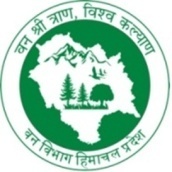                     H.P. Forest DepartmentINTEGRATED DEVELOPMENT PROJECT (IDP)                                                                           For                               Source  Sustainability  And  Climate Resilient  Rain-fed Agriculture                                      E-Mail: idpdpomandi@gmail.com, Tel./Fax: 01905-235055Period of ContractOne	year(Extendable for another two years, one year at a time)Issue/downloaded of Quotation DocumentDate: 21st February, 2020Deadline for Obtaining of Quotation DocumentDate: 4th March, 2020; Time: 12.00 h(IST)Deadline for Submission of QuotationsDate: 5th March, 2020; Time: 12.00 h (IST)In case this date is declared holiday than this event shall take place on next working day.Opening of Quotations30	minutes	after	the	deadline	for Quotation SubmissionQuotation Validity60 days from the Quotation Submission dateTender CostRs. 500/- (Rupees: Five hundred) onlyEarnest MoneyRs. 10,000/- (Rs. Ten thousand ) onlyPerformance Security:5 % of the Contract Price as per FIN 1Sr. No.Type of VehicleNo. of Vehicle requiredPlace of reporting Remarks1Utility Vehicle  Bolero Camper 4+11No.MandiVehicle should not be older than Model/Make of 2019 and total mileage covered not exceeding 10000 KmsNature of the Company/ Firm/ Organization (Govt./Public/Private/Partnership/ Proprietorship)AddressTelephone No.Fax No.E-Mail IDNo.ATTACHMENTYES / NOPAGE No.(s)1Demand draft of Rs. 10,000/- (Rs. Ten thousand) only towards Earnest Money.2In case of bidder is not an individual, copy of registration certificate of bidding entity should be attached.3Certificate of Authorized Signatory as per Performa “II”.4Undertaking as per Performa “III”.6The bidder shall submit documentary evidence to the effect that available vehicle is registered as commercial vehicle(s) with taxi permit7The bidder shall submit copy of PAN.8The bidder shall submit copy of GST registration.No.ATTACHMENTYES / NO1Net Price, as per PERFORMA “IV”.Signature (1)Signature (2)Signature (3)S. No.Vehicle TypeMonth arid Year of Vehicle Make/ModelVehicle Registration No. and DateVehicle Insurance No. and DateVehicle Insurance PeriodS.No.Type of VehicleNo. of VehiclePlace of ReportingFixed Chargein INR Per Month for 1500Kilometres (Km) a MonthRunningCharge in INR per km beyond Initial 1500Km. per MonthExtra charges per hour after 8:00 PMNight halt Charges Per day out of Mandi District(1)(2)(3)(4)(5)(6)(7)(8)1Utility Vehicle  Bolero Camper 4+11 No.DPO IDP-MANDI